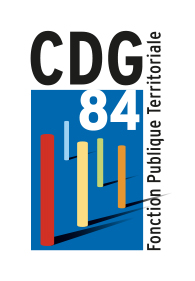 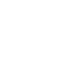 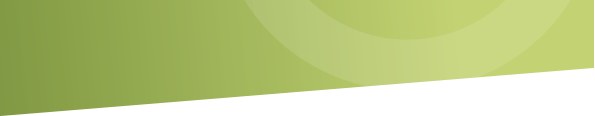 Modèle de courrier réponse de l’agentLieu et date,Adresse de la collectivité employeurObjet : Réponse à l’information du droit à la Période Préparatoire au Reclassement (PPR) et au ReclassementMonsieur/Madame le Maire/Président(e),Par ce courrier : J’accepte de bénéficier d’une Période Préparatoire au Reclassement professionnel (PPR) selon les modalités prévues par la loi n° 84-53 du 26 janvier 1984 (articles 81 à 86) par décret n° 85-1054 du 30 septembre 1985 et les modalités du décret n°2019-172 du 5 mars 2019. OU J’accepte de bénéficier d’un reclassement professionnel classique et je refuse de bénéficier d’une Période Préparatoire au Reclassement (PPR) selon les modalités prévues par la loi n° 84-53 du 26 janvier 1984 (articles 81 à 86) et les dispositions du décret n° 85-1054 du 30 septembre 1985 et les modalités du décret n°2019-172 du 5 mars 2019.  pour le motif suivant :…………………………………………………………………………………………………………………………………………………………………………………………………………………………………………………………………………………………………………………………………………………………OU Je refuse de bénéficier d’un reclassement professionnel classique ainsi que d’une Période Préparatoire au Reclassement (PPR) selon les modalités prévues par la loi n° 84-53 du 26 janvier 1984 (articles 81 à 86) et les dispositions du décret n° 85-1054 du 30 septembre 1985, pour le motif suivant :…………………………………………………………………………………………………………………………………………………………………………………………………………………………………………………………………………………………………………………………………………………………Je reste à votre disposition pour tout complément d’information et vous prie d’agréer, Monsieur/Madame le Maire/Président(e), mes salutations distinguées.NB : à titre d’information, le licenciement pour inaptitude physique intervient lorsque le fonctionnaire ne peut bénéficier d’un reclassement, d’une réintégration ou d’une admission à la retraite pendant ou au terme d’une période de disponibilité d’office après un congé de maladie. (Décret n° 86-68 article 19 et décret n° 91-298 article 41).									Signature de l’agent